PREFEITURA DE GUARULHOS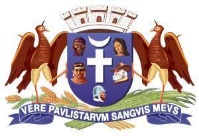 SECRETARIA DE EDUCAÇÃOProjeto Direito de AprenderConsiderando a importância de garantir os direitos de aprendizagem dos educandos da Rede Municipal de Guarulhos, realizaremos um projeto de apoio à superação das necessidades que possam apresentar em seu percurso educativo.Período: de 10 a 28 de janeiro, de segunda a sexta-feira.Horário: das ___h às ___h.-------------------------------------------------------------------------------------------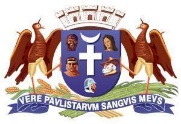 PREFEITURA DE GUARULHOSSECRETARIA DE EDUCAÇÃOAUTORIZAÇÃOEu, _______________________________________________, autorizo o(a) educando(a) _________________________________________ do ___º ano ___ em 2022, a participar do Projeto “Direito de Aprender”, no período de 10 a 28 de janeiro de 2022, de segunda a sexta-feira, das _____horas às ____horas.Guarulhos, ____de dezembro de 2021._____________________________Assinatura do responsávelPREFEITURA DE GUARULHOSSECRETARIA DE EDUCAÇÃOProjeto Direito de AprenderConsiderando a importância de garantir os direitos de aprendizagem dos educandos da Rede Municipal de Guarulhos, realizaremos um projeto de apoio à superação das necessidades que possam apresentar em seu percurso educativo.Período: de 10 a 28 de janeiro, de segunda a sexta-feira.Horário: das ___h às ___h.-------------------------------------------------------------------------------------------PREFEITURA DE GUARULHOSSECRETARIA DE EDUCAÇÃOAUTORIZAÇÃOEu, _______________________________________________, autorizo o(a) educando(a) _________________________________________ do ___º ano ___ em 2022, a participar do Projeto “Direito de Aprender”, no período de 10 a 28 de janeiro de 2022, de segunda a sexta-feira, das _____horas às ____horas.Guarulhos, ____de dezembro de 2021._____________________________Assinatura do responsável